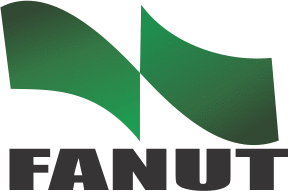 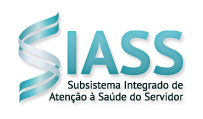 CONCURSO LANCHES SAUDÁVEISParticipantes da dupla:E-mails 1.______________________________________________________________             2.______________________________________________________________Estudante1:  ( ) nutrição  ( ) gastronomia ( )engenharia de alimentos(  ) técnico integrado em cozinha (  ) técnico integrado em nutrição e dietéticaEstudante 2. ( ) nutrição  (  ) gastronomia (  )engenharia de alimentos(  ) técnico integrado em cozinha (  ) técnico integrado em nutrição e dietética Instituição de ensino: __________________________________________Título da receita: ______________________________________________Custo dos gêneros para uma porção (per capita): R$ ________________Tipo de preparação:  (  )  Sal     (   ) DoceValor Energético Total por porção: _______ caloriasNome CompletoTelefone de Contato1.2.